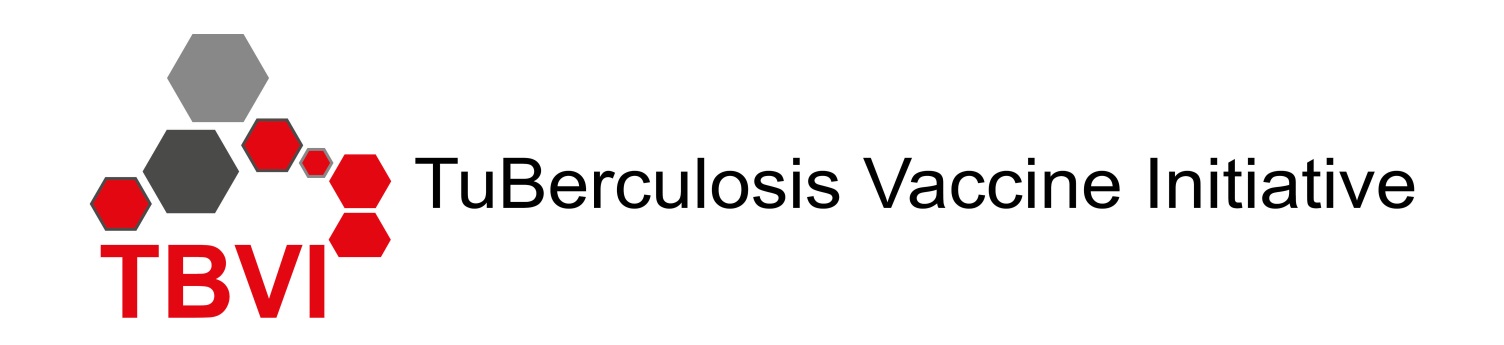 Draft Symposium programme:“TB Vaccines: Global Collaboration and Recent Advances in the Field”Tuesday afternoon 29th January 2019Programme 	13.50 – 14.00	Photo whole group outside in front of the Maison des Congres 14.00 - 	14.05	Opening and Welcome - Nick Drager, TBVI, the NetherlandsGlobal collaboration14.05-14.25 	TBVAC2020: advances in the TB vaccine field - Ann Rawkins, PHE_United Kingdom 14.25-14.45	BMGF TB vaccine programme – strategic directions and current activities – Willem Hanekom, BMGF, United States 14.45-15.05	Gates MRI Strategic Direction and Current TB Vaccine Activities - Penny Heaton GMRI, United States 15.05-15.25	NIAID strategic plan for TB research and current activities related to TB vaccinesKatrin Eichelberg, NIH, United States 15.25-15.45  	Towards Horizon Europe – Hannu Laang, EC, Belgium15.45-16.05	speaker + title tbc, IAS Global HIV Vaccine Enterprise16.05-16.25	Future perspectives for TB vaccine development - Ole Olesen, EDCTP, The Netherlands16.25-16.45	Introducing VALIDATE: A Global Challenges Research Fund network in vaccine R&D for complex intracellular pathogens, Helen McShane, UOXF, United Kingdom16.45-17.15	Coffee/Tea – Maison des CongresTB treatment and vaccines17.15-17.35  	Preferred product characteristics for a therapeutic TB vaccine – Barry Walker, TBVI, the NetherlandsThe TB vaccine pipeline17.35-17.50   	Preferred Product Characteristics for a new TB vaccine –Johan Vekemans, WHO, Switzerland17.50-18.10   	TB vaccine pipeline and Pathway to TB vaccines – Georges Thiry, TBVI, the Netherlands18.10 -18.30 	Efficacy trials of M72/AS01E and H4/BCG revaccination - Key takeaways – Ann Ginsberg- IAVI, United States19.00 – 20.00	Reception  (Eurotel) 20.00                 Dinner - Restaurant Eurotel